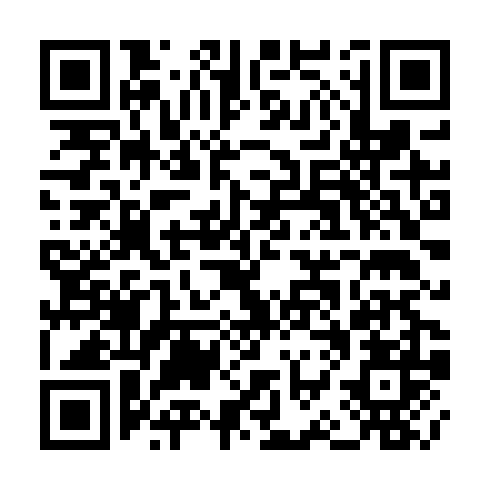 Ramadan times for Kuznica Kiedrzynska, PolandMon 11 Mar 2024 - Wed 10 Apr 2024High Latitude Method: Angle Based RulePrayer Calculation Method: Muslim World LeagueAsar Calculation Method: HanafiPrayer times provided by https://www.salahtimes.comDateDayFajrSuhurSunriseDhuhrAsrIftarMaghribIsha11Mon4:164:166:0611:543:485:425:427:2612Tue4:134:136:0411:533:495:445:447:2813Wed4:114:116:0111:533:505:465:467:3014Thu4:084:085:5911:533:525:475:477:3115Fri4:064:065:5711:523:535:495:497:3316Sat4:044:045:5511:523:545:515:517:3517Sun4:014:015:5211:523:565:525:527:3718Mon3:593:595:5011:523:575:545:547:3919Tue3:563:565:4811:513:585:565:567:4120Wed3:543:545:4611:514:005:575:577:4321Thu3:513:515:4311:514:015:595:597:4522Fri3:493:495:4111:504:026:016:017:4723Sat3:463:465:3911:504:046:026:027:4924Sun3:433:435:3711:504:056:046:047:5025Mon3:413:415:3411:504:066:066:067:5226Tue3:383:385:3211:494:076:076:077:5427Wed3:353:355:3011:494:096:096:097:5628Thu3:333:335:2811:494:106:106:107:5829Fri3:303:305:2511:484:116:126:128:0130Sat3:273:275:2311:484:126:146:148:0331Sun4:254:256:2112:485:147:157:159:051Mon4:224:226:1912:475:157:177:179:072Tue4:194:196:1712:475:167:197:199:093Wed4:164:166:1412:475:177:207:209:114Thu4:144:146:1212:475:187:227:229:135Fri4:114:116:1012:465:197:247:249:156Sat4:084:086:0812:465:217:257:259:187Sun4:054:056:0612:465:227:277:279:208Mon4:024:026:0312:455:237:287:289:229Tue3:593:596:0112:455:247:307:309:2410Wed3:573:575:5912:455:257:327:329:27